VAJA 17 – MOZAIKOdpri nov dokument velikosti 1500x1500 pikslov in si s pomočjo vodil nariši mrežo 10x10:View, New Guide, Horizontal, Position 10%, 20%, 30% ... 90%View, New Guide, Vertical, Position 10%, 20%, 30% ... 90%Zapolni kvadratke s slikami, ki bodo sestavljale mozaik:File, Place, izbereš fotografijo in jo pomanjšaš na velikost prvega kvadratkaZ orodjem Rectangular Marquee Tool izbereš velikost prvega kvadratka, Layer, New, Layer Via Copy (dobiš nov layer s sliko znotraj prvega okvirja, prejšnji layer pa izbrišeš)Nastali mozaik definiraj kot vzorec (Edit, Define Pattern, Name: Mozaik 10x10).Odpri sliko, na kateri želiš uporabiti mozaik in jo povečaj na velikost ekrana (View, Fit On Screen).Ustvari nov layer in ga zapolni z mozaikom, nato mozaiku odvzemi barve:Edit, Fill, Use PatternImage, Adjustments, DesaturateBlend Mode: OverlayNaredi kopijo ozadja (slike) in na njej uporabi ukaza Blend Mode: Multiply, Opacity 65%.Layerju z mozaikom zmanjšaj Opacity na 70%.SHRANJEVANJE tvojega dela.Shrani tvoje delo pod obstoječe ime in dodaj svoj priimek.Odpri History (vidno naj bo najmanj zadnjih 20 ukazov).Prekopiraj ekransko sliko (printscreen) v word v dijaški dnevnik dela.Ekransko sliko v wordu stisni (kvaliteta zaslon).Shrani še v formatu JPG (Quality=4, Low) v mapo razreda.Tutorial: https://www.youtube.com/watch?v=9cy2gVm_ztQ DOMAČA NALOGAPo istem postopku naredi mozaik na fotografiji samega sebe. Izdelek oddaj v spletno učilnico do nedelje, 12. 3. 2017.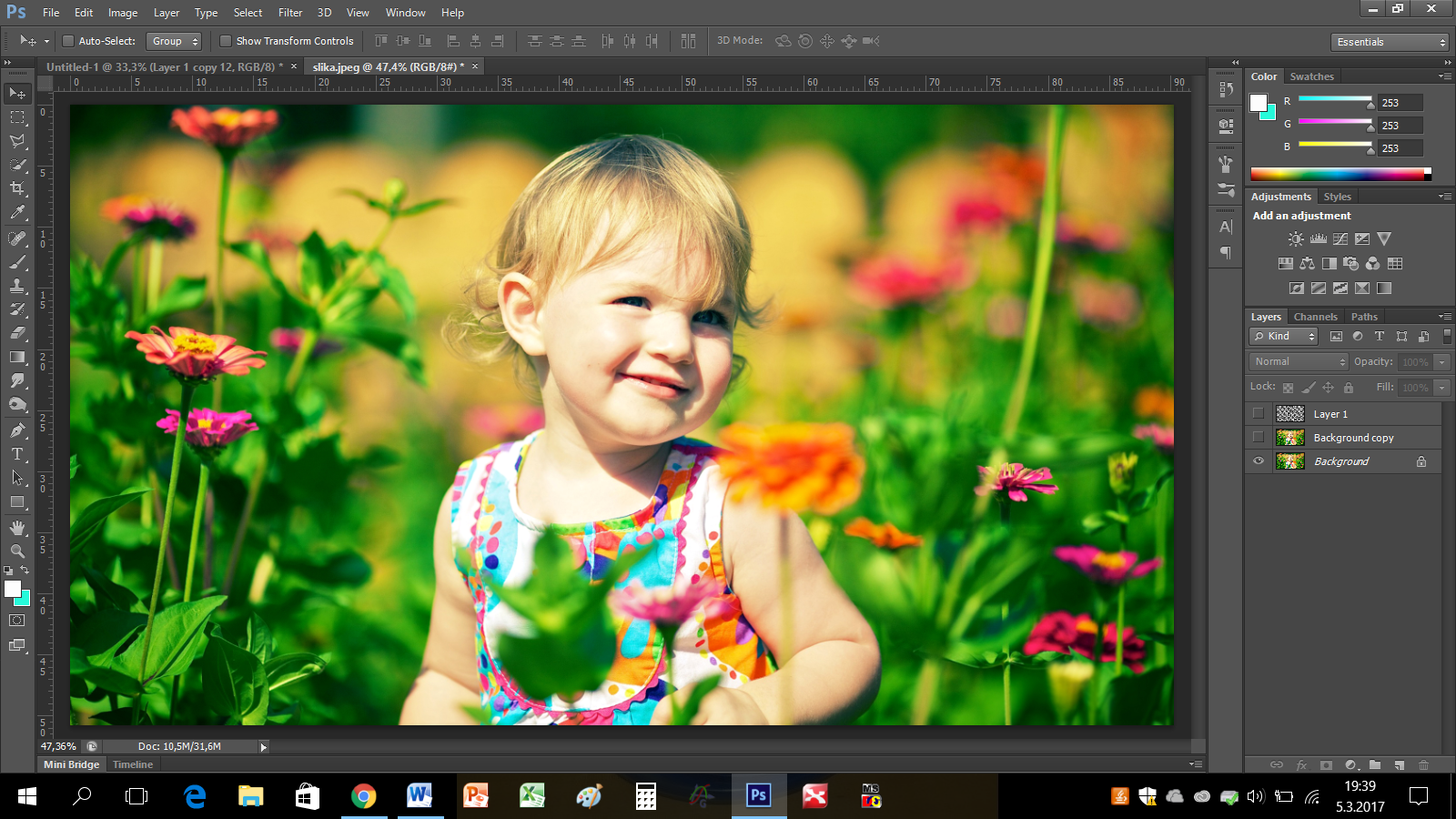 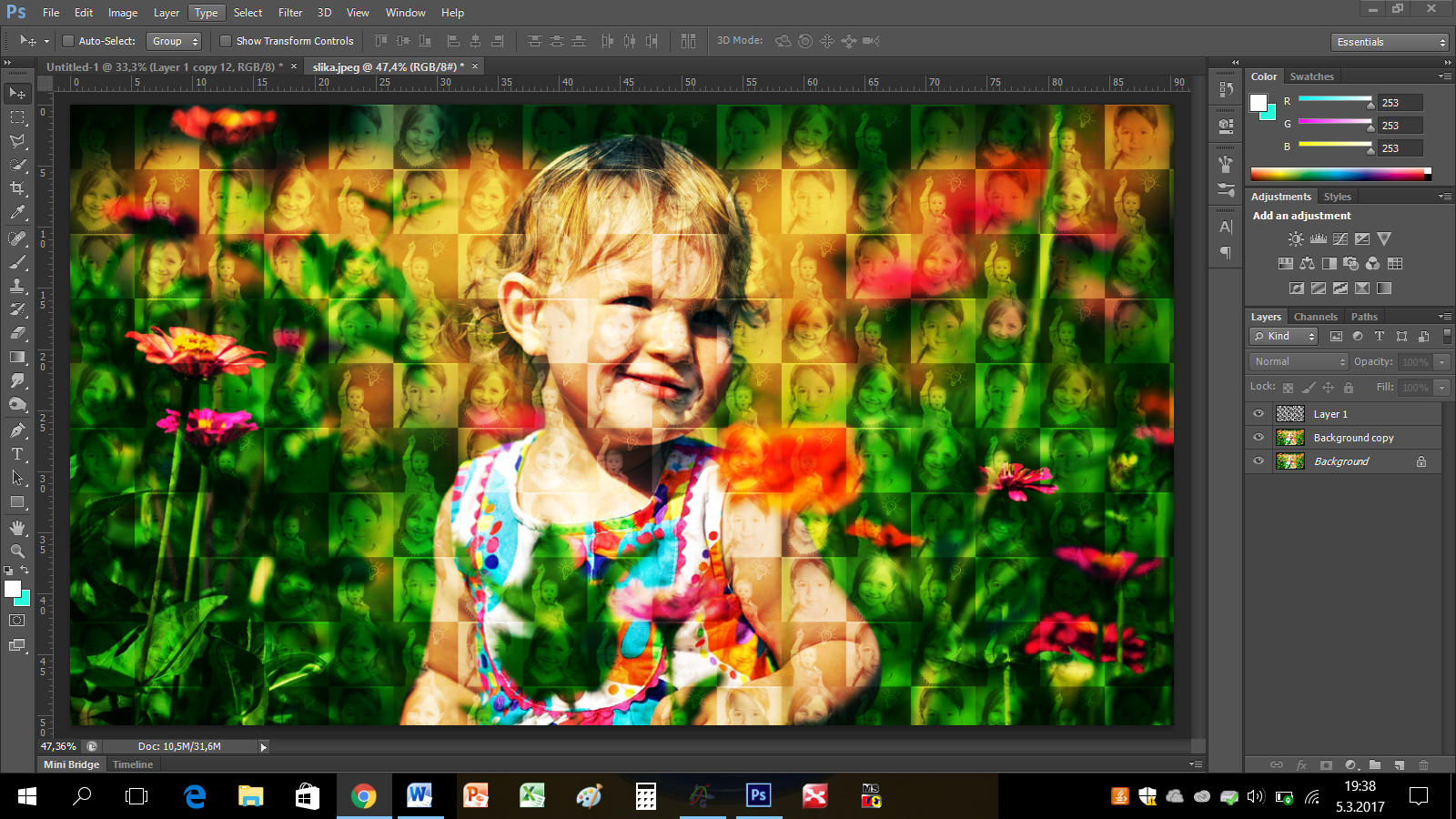 